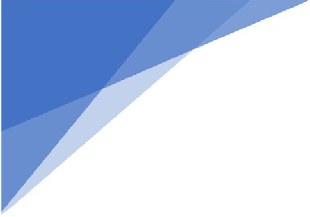 Qu'est-ce qu'une Revue Après Action (RAA/AAR)?Un AAR est une discussion structurée sur un événement ou processus dont l'objectif est d’identifier les leçons apprises et les lacunes rencontrées dans le cadre de la réponse à l'évènement. Il examine la divergence entre ce qui a été planifié et la réalité, puis identifie ce qui a bien fonctionné ou non. La simplicité est centrale pour une AAR, offrant une flexibilité considérable sur la façon dont elle est appliquée. L'outil fonctionne sur la base de réunir le groupe concerné autour des thématiques suivants :Qu'est-ce qui était prévu ou censé se passer ?Que s'est-il réellement passé ?Qu'est-ce qui s'est bien passé et ne s'est pas bien passé et pourquoi ?Qu'est-ce qui peut être amélioré et comment ?Pourquoi l’AAR/RAA est-elle une composante importante du HPC?L’AAR/RAA est une étape importante du HPC. Cela offre aux équipes nationales la possibilité de discuter des forces et des faiblesses dans l'application du processus, d'identifier les domaines qui requièrent plus d'attention et de résoudre collectivement les problèmes sur les méthodes d'amélioration ou de rationalisation du processus pour l'année à venir.L’AAR/RAA alimente également l'examen annuel de la compréhension, de l'application et de l'utilité des guides et des modèles HPC. Cet examen informe de toute modification potentielle des orientations (guidances) et des formats (templates) ainsi que du renforcement des capacités et de la formation liés au HPC.Cette année, 2 éléments retiennent particulièrement l’attention :Comment l’Allègement du HPC (HPC Lightening) a-t-il été opérationnalisé ?Comment la portée, les limites et la priorisation ont-elles été opérationnalisées ?Qui devrait être impliqué dans l’AAR/RAA ?Il est recommandé que l’AAR/RAA soit conduite avec ou par le biais du Groupe de coordination inter-clusters, OCHA assurant la facilitation. Des clusters individuels et / ou d'autres organes, tels qu'un groupe de travail sur la gestion de l'information (IMWG) peuvent souhaiter organiser des exercices similaires et utiliser ces informations pour informer le AAR/RAA de l’Inter-Cluster.CalendrierLes exercices AAR/RAA, en général, s'avèrent plus efficaces lorsqu'ils sont exécutés immédiatement après la conclusion d'un projet parce que (a) l'expérience et la mémoire sont fraiches et (b) le personnel concerné est plus susceptible d'être encore dans le pays. Pour informer la Revue du HPC 2024 et fournir les mises à jour des modèles (templates) et des orientations pour le cycle 2025 et/ou les cycles suivants, les informations de l’AAR/RAA sont souhaitées d'ici la fin du mois de mars 2024.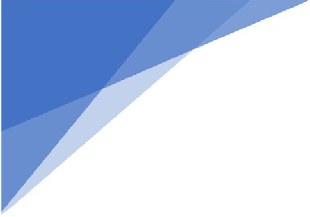 Organisation de la discussion AAR/RAAPensez à encadrer la discussion autour du calendrier du HPC du pays. Un ensemble de questions d'orientation se trouve à la fin de ce document, et un exemple de PowerPoint est disponible dans le cadre   du kit de facilitation HPC 2024.Format de l’AAR/RAAIl n'y a pas de durée exacte pour la réunion AAR/RAA, car la durée peut varier en fonction du nombre de participants. Environ 2 heures est un temps raisonnable. Pour gagner du temps, il est important que les participants soient préparés pour la discussion (par exemple, cette note pourrait être partagée et les participants priés de remplir à l'avance le tableau en annexe).La réunion devrait commencer par une brève présentation du contexte du HPC et une brève présentation de l’AAR/RAA (fournie dans les diapositives ci-jointes).Après l'introduction, la réunion devrait centrer la discussion sur les différentes étapes du processus de production des HNO et HRP.Il est important de noter que l’AAR/RAA n'est pas une évaluation du HPC, mais une occasion de réfléchir aux forces et aux faiblesses de l'approche elle-même et de la manière dont elle a été appliquée, et comment elle pourrait être améliorée ou rationalisée pour le cycle 2025. Les participants devraient être déterminés à formuler collectivement et conjointement des suggestions et recommandations constructives.Documentation et résultatsUn résumé de la discussion doit être documenté par un preneur de notes. OCHA / l'Unité de coordination est responsable de partager les notes partagées avec les participants. Ces notes doivent ensuite être envoyées à NARAS (salazar@un.org ).HPC 2024 – Questions pour le Revue Après ActionRéponseRéponsePourquoi?SuggestionsDans quelle mesure le Guide étape par étape a-t-il été utile au processus HPC ?1.1- Le template HNRP a-t-il été utile pour alléger le processus HPC ?Comment avez-vous opérationnalisé l’Allègement du HPC?2- Aperçus des Besoins (HNO et segment Analyse des Besoins du HNRP) :Quels ont été les aspects les plus difficiles du HNO/ segment Analyse des besoins du HNRP, et les améliorations par rapport aux années précédentes?2.1- En généralDéfisAméliorations2- Aperçus des Besoins (HNO et segment Analyse des Besoins du HNRP) :Quels ont été les aspects les plus difficiles du HNO/ segment Analyse des besoins du HNRP, et les améliorations par rapport aux années précédentes?2.1- En général2.2- Déterminer la portée de l’analyse2.3- Utilisation duJIAF 2.0 [se référer à l'exercice JIAF sur les leçons apprises]2.4- Capacités d’analyse des équipes2.5- Analyse des risques et projection des besoins2.6- Engagement communautaire2.7 - Clarté des Guides/Orientations et des attentesPlans de Response (HRP, HNRP): Quels ont été les aspects les plus difficiles du HRP/segment plan de réponse du HNRP, et les améliorations par rapport aux années précédentes ?3.1- En général3.2- Assurer un lien entre le HRP et le HNO lors de la sélection des groupes de population, des zones géographiques et des facteurs à prendre en compte dans la réponse3.3- Comment avez-vous opérationnalisé la définition des limites (Boundary setting ») ?3.4- Comment avez-vous opérationnalisé la priorisation dans la planification ? 3.5- Objectifs stratégiques intersectoriels : Formulation des objectifs « SMART » et relation avec les HNO3.6- Estimation transparente du Cout de la réponse3.7- Enrregistrement des projets3.7- Comment les liens avec les plans de développement ont-ils été pris en compte pour la planification de la réponse humanitaire ?3.8 – Engagement communautaire3.9 – Inclusion des transferts monétaires3.10 -  Clarté des Guides/Orientations et des attentes4- Suivi dans les HNO et HRP : Quels ont été les aspects les plus difficiles et améliorations par rapport au années précédentes?4.1 – En général4.2 - Identification des indicateurs de situation, besoins et réponse 4.3 – Désagrégation de données démographiques (par sexe, âge, statut, handicap, etc.)5 – Outils : quels défis et améliorations avez-vous rencontrés, comment utiliserez-vous ces outils en 2024 et quelles améliorations souhaiteriez-vous voir ?DéfisAméliorationsUtilisation prévue en 2024Nouvelles fonctionnalités/  
améliorations souhaitées5.1 … lors du chargement des données de planification et de suivi vers RPM5.2 …Le cas échéant, en utilisant le module Projets pour l'enregistrement des projets5.3 …En utilisant le site Humanitarian Action (HA) pour présenter des informations, y compris la numérisation de votre HNO/HRP ? Avez-vous l'intention d'utiliser HA pour créer des rapports sur les indicateurs de suivi, partager des rapports PDF ou des tableaux de bord en ligne et/ou mettre en ligne l'ensemble des documents HNO/HRP l'année prochaine ?